Оборот оптовой торговли  Незначительные расхождения между итогом и суммой слагаемых объясняются округлением данных.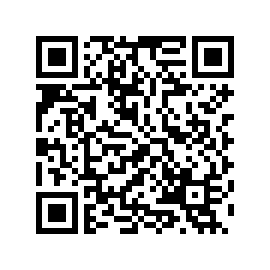 Январь-сентябрь
 2022 года,
млн
рублейЯнварь-сентябрь
2022 года,
в % к январю-сентябрю 2021 года
(в сопоставимых ценах)
Сентябрь 2022 года,млн
рублейВ сопоставимых ценах
в % кВ сопоставимых ценах
в % кЯнварь-сентябрь
 2022 года,
млн
рублейЯнварь-сентябрь
2022 года,
в % к январю-сентябрю 2021 года
(в сопоставимых ценах)
Сентябрь 2022 года,млн
рублейсентябрю
2021 г.августу2022 г.Всего26517510,289,43033418,484,5107,3в том числе:оборот оптовой торговли организаций оптовой торговли20157025,889,52368033,985,5107,4организаций других видов экономической деятельности6360484,588,9665384,581,0106,8